Επαναληπτικές εργασίες για το Πάσχα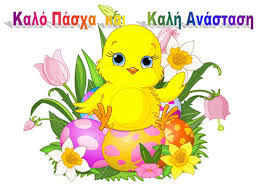 Συμπληρώνω στις προτάσεις τις λέξεις στη σωστή πτώση (ονομ. γεν. αιτιατ. κλητ.)Η κυρία Ζωή μας είπε να βγάλουμε το βιβλίο του                                  (μαθητής).Εξαιτίας του                                 έπεσαν οι γλάστρες. (άνεμος)Οι                                        είναι και                                 μου.(συμμαθητής – φίλος).Τα παιδιά φόρεσαν τις                                ασφαλείας μόλις μπήκαν στο αυτοκίνητο. ( ζώνη)Η αύξηση των                              έχει αναστατώσει τους καταναλωτές.(τιμή )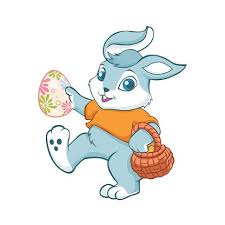 Μετατρέπω τις φράσεις από τον ενικό στον πληθυντικό και το αντίστροφο:Ο πράσινος πίνακας  -                                                                        Οι καλοί μαθητές  -                                                                                Τους ψεύτες βοσκούς  -                                                                 Την καθαρή λίμνη  -   	Τον άσπρο λαγό  -                                                                               Των παλιών συμμαθητών  -                                                                   Της  κόκκινης κλωστής   -                                                                                    Βάζω  στο παρακάτω κείμενο τα διαλυτικά και τους τόνους όπου ταιριάζει .Υπογραμμίζω τις λέξεις που παίρνουν διαλυτικά και τις τοποθετώ στη σωστή στήλη :Ειμαι  ένα παιδι  που  γεννηθηκα  το  μηνα  Μαιο. Ειμαι ένα καλο παιδι  και μου αρεσει να μην κοροιδευω τους  αλλους.Ειμαι το χαιδεμενο παιδι της οικογενειας μου.Ο μπαμπας μου,  μαγειρευει παιδακια για μενα επειδη μου αρεσουν.Χαιδευω το σκυλο της θειας  Καιτης αν και τον φοβαμαι.Συμπληρώνω το ρήμα είμαι στον τύπο που ταιριάζει :Η Μαρία                                όμορφη .Εσείς                                       πολύ  καλοί ζωγράφοι.Εμείς                                         μαθητές .Εγώ                                      οκτώ ετών.Ο Νικόλας και ο Αλέξανδρος                                     φίλοι.Βάζω σε αλφαβητική σειρά τις λέξεις:Αλάτι ,μήλο, αρκούδα, σοκολάτα, γάλα, ήλιος, σίδερο, μέλι, βιβλίο, ψαλίδι, νύχτα ,χόρτα.Να κλίνω στο τετράδιό μου: ο χειμώνας ο λαός ,η κλωστή, η καρέκλα.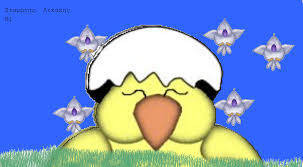 ΠΑΡΑΓΩΓΗ ΓΡΑΠΤΟΥ ΛΟΓΟΥ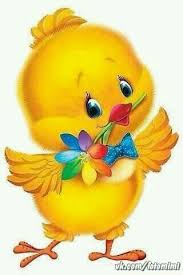     « Πώς σκέφτομαι ότι θα είναι το φετινό Πάσχα»Πού θα είμαι;Πώς θα περάσω τις μέρες της Μεγάλης Εβδομάδας;Τι θα κάνω που είναι πολύ σημαντικό για μένα;Τι θα ήθελα να αλλάξει;Πώς μπορώ να κάνω τους γονείς μου να είναι χαρούμενοι που θα είμαστε στο σπίτι;Τι εύχομαι για το επόμενο Πάσχα;Όσοι  επιθυμείτε μπορείτε να γράψετε τις σκέψεις σας στο τετράδιο                ΚΑΛΟ ΠΑΣΧΑ!!!                                                                                                                                                                                                                                                                               ουσιαστικάρήματαεπίθετα